Chapter 8: The MétisName:________________________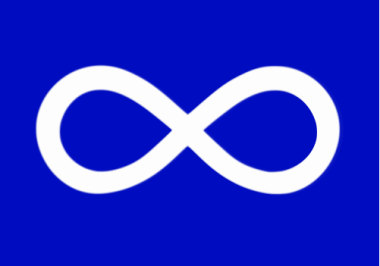 Chapter Inquiry – In what ways did the Métis have an impact on the development of Western Canada?Emerging Identities - Your identity is the set of 		            and 	            	       that you use to express who you are. Some groups may 	              differently follow different 		        , speak different 			, and hold different            			 or points of view. These are all ways of 			 an identity.Citizenship and Identity – One result of 			 between the First Nations and Europeans was the emergence of the 		. By the mid-1800s most of the Métis lived in                		 River, Manitoba.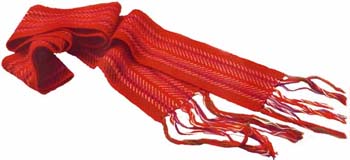 An Emerging Identity In The West The children of 		 Nations 			 and European 		 were called 		. They lived all over North America but the largest 			     of Métis lived in Red 		, Manitoba which is now called 			         .When we examine the 				 of the people of a particular place we are referring to the 				 of the place. They include information such as the 		     of people who live there, or the ratio of 			 to female     			.How many Francophone Métis lived in the Red River region by 1840? _________What religion did most of them practice?				How many non-Métis people lived in the area? 			
ABOUT 1000 OTHER PEOPLE LIVED NEAR RED RIVER:			 		 Métis were the children of First Nation women and 			 traders from the 			 	      			. These Métis were usually 				 (non-Catholics) like their fathers and also held some First Nations 			.		 and 				 First Nations.Roman Catholic 				 - who built churches and schools which became the centres of 			 Métis 				.The 			 who lived in St. 				.			 employees of the 			 	        			.          SHARED CULTURE OF THE RED RIVER METIS:The Red River Métis shared a unique culture that 			 their identity. They developed their own language, 			 style, poetry, 			   , 		, economy, and 			.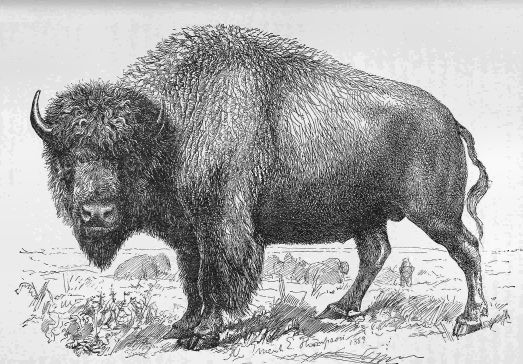 Learned several languages, including their own language called ____________.Shared Economy – What does the word “economy” mean?										                                                          	How did the Métis make a living?																																					                                                                                        	 The Metis in the Fur Trade:  How were the Métis important to the success of the fur trade? 																																			           	The Buffalo Hunt:  What role did Métis play in the Buffalo Hunt?                  																																																				Conflict At The Red River 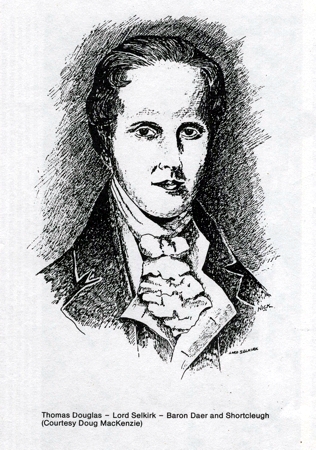 In the 1800s a Scottish 			 named Lord __________     bought a huge piece of 		 from the Hudson’s 		 			. He brought dozens of 				 to the land from the 			 of 				. He hoped that they would be able to turn the 			 at Red River into a great 			 colony. However the land was not 			 and a large Métis 			 was already established and living there.Métis Reaction to the Colonists  – The Métis had no 		 papers that said they 			 the land that they had been farming for more than 		 years. They were worried that these colonist would 		   them off their farms. 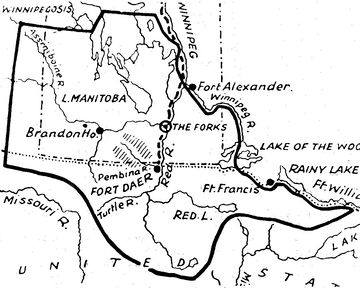 The North West Company 			 allied with the __________ and _________ the colonie.  They were competing with the _____________________ for control of the fur trade.  They thought the HBC ____________ Selkirk and the colonists to ________ their trade. Conflict over Resources – The governor was 			 that his colonists would 			 if all of the food was exported out of the region, so in 1814, he 			 the Métis from exporting any 		        , 		    , or 			 from the region.What did they call this order? 								The 				 and the Red River Métis were outraged by this order because the buffalo 			 trade was important to the Metis ________            and economy. So they tried to force the Selkirk 			 from their area by stealing their farm 			, 			 and frightening the settlers by shooting off their 		. As a result of these actions  and a series of natural 			, many of the colonists 				.Battle of Seven Oaks - The 			 was 			 between the remaining Scottish Colonists and the 			.  The two sides faced each other near a grove of 		 trees beside the 			 River.  A fierce fight broke out, one 		 and 		 Colonists  were 			. This was the first time that the Métis stood up as a 			 group against the Canadian 			 . The event marked the beginning of the Métis 	   	    .Migration Further West – The 			  Bay 			 (owned by the British) took over the 			 		 Company and with the purchase they also took over all of their lands. The 			 began to    		 out and the Métis hunters had to 			 far from the Red River colony to find a 		. To be closer to the buffalo the Métis 		 and settlements were set up in the provinces of 			 and            			. Red River Resistance, 1869Red 			 Métis believed that Rupert’s 			 belonged to them.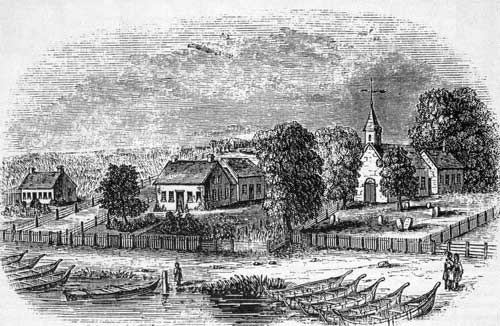 The 			 of Canada thought it would make a   			 place to send               			 colonists.The government sent scientific temas to the 	_________ and theuy reported that the region was well suited to 			, and had many 				 resources.  Outsdiers started to take notice of the west.  At the same time there was a 		      of farmland in Ontario.  People began looking ousite _________ Canada for new ares to colonize, and Rupert’s ___________ looked like just the place. Rupert’s Land Joins Canada - Some 			 newcomers began to arrive in Red River area and the Canadian 				 realized that if they didn’t quickly 			 Rupert’s Land, the 			 States would. In 		         they purchased the territory from the Hudson’s Bay   			 for $		 million dollars.Fears of Assimilation - The 		    Nations and 		   living in Rupert’s Land were 		 consulted and were uncertain about their 			. They were worried about 			 which is when one culture is 				 into another 			.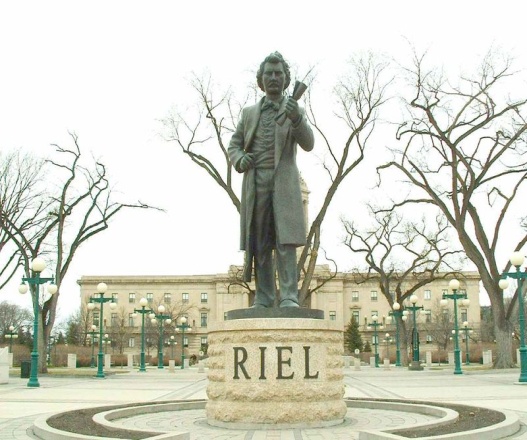 Red River Resistance, 1869 – Canada was ready to take 	      	 of Rupert’s Land on December 1st, 		The Federal Government sent 				 to Red River without telling the First Nations and Métis.Louis Riel was a 			, who could speak French, 		 and 			.  He stopped the surveyors and told them to 			 Red River immediately. This gave them time to 		          how to 		 their landRiel became the 				 of the Métis 			 Government and helped draw up a 			 of 			 to be presented to the Government of 			. This bill was meant to 			    the interests of the different 			 of people living in the area.French and English Canada Take Sides – Not everyone in Red River supported the Métis 			. The English 			 colonists were furious with the 			 (French speaking) Metis. The Métis 		  an Englishman named 		     		      when he threatened to 		 Riel. He was found 		 and executed in front of a 			 squad. Depending on your 		       your reaction to this event was very different.The Anglophone Perspective:  Scott was an 			-speaking Protestant. His death made the 			 population in Ontario want  			.The Francophone Perspective:  The Canadiens in 		 reacted differently. They saw the Métis as 		     of the Francophone Catholic way of 		.The conflict revived the old anger between the English-speaking Protestants in Ontario & the French-speaking Roman Catholics in Quiebec.  The situation threatened to become a national crisis.The Creation of Manitoba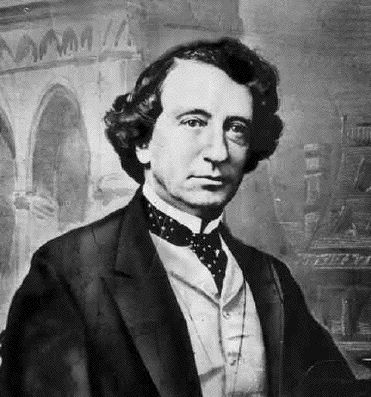 Prime Minister John A 				 wanted to find a solution to the crisis, in July 			 the government passed the 				 Act to try to 			 both sides. This act would create the 		 province in 			.Some of the most important terms of the act included:It gave Manitoba its own 			  governmentBoth 			 and 				 would be spoken in the          				 and 			.The province could send 			 members to the House of Commons in Ottawa and 		 members to the 			.There would be 			 for Protestants and 			 that would be 			 funded.			 would be set aside for the 			 to use.Natural 			 would be under the control of the _______________ government.Soldiers on the March – The Prime Minister sent 		   soldiers to Red River to keep the 			 and 			 the area in case the     		 States tried to 			 it. Many of the soldiers thought they were really there to 			 the Métis and 			 Louis         		. Knowing his life was in 		, he 			 to the United States. Some of the soldiers took out their 			 on the 		 by 		    , jailing and 			 them. It was a bad 			 for the new province of 				.Second Metis Uprising, 1885 - The creation of the Province of Manitoba didn’t 		     all of the problems for the Métis and First Nations people.Why did problems persist?___________________________________________________________________________________________________________________																______________________________________________										Metis and First Nations Grievances – By the 1880s the Metis faced a number of challenges to their way of life, such as ______________ and _____________ that was a reslt of the reduced _____________ population.  
Why did the government ignore the Métis concerns? 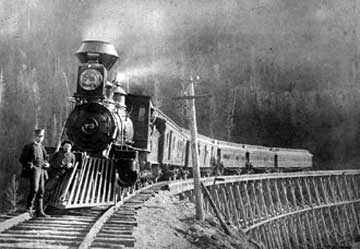 Because they were more focused on what they thought was a more important issue which was the building of the 			 Pacific       			. It was a priority because they wanted more colonists to 		 onto the prairies and    		          the 			. RIEL RETURNS:  In the summer of 1844 a group of Metis led by Garbriel Dumont went & oinvited Riel back to  			 from the United 			. The Métis were 			 and impatient that nothing was being done about their 			. They wanted Riel to be their 			. Riel and the Métis set up their own government and demanded that: When nothing happened Riel suggested they take up a			, but brief 			 at the village of 			 occurred.   Gabriel Dumont was a strong supporter of Rield so they decided to join in the 	      .      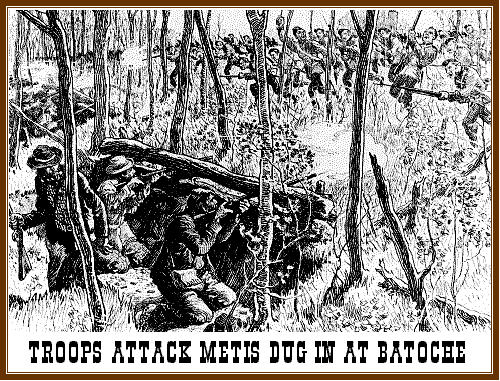 ____________was the military general for the Métis forces.  The Northwest Resistance of 1885 was violent, but brief.  The federal government rushed __________ of soldiers west aboard the newly built ______________.  After 	 days of fighting, the resistance was over and the Métis 				.The Fate of Louis Riel - Following the Resistance, Louis Riel was accused of 			 or the betrayal of one’s 		    . A jury found him 			 and Riel was sentenced to _________. Prime Minister John A. Macdonald delayed the execution 		 because of a federal 			.  If he sided with 	          (the English), rather than Quebec he would likely 		 the election. 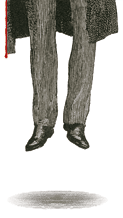 Explain the dilemma that Prime Minister Sir John A. Macdonald found himself having to deal with by completing the following chart with information found in your textbook.Analyze the cartoon on the left by using the Skill Check feature on page 218 of your text book. Explain the cartoon, who/what is being depicted in it? (8 Marks) 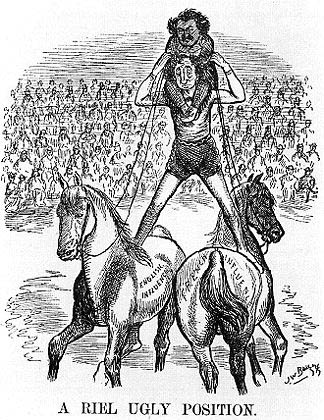 On 			 16th, 			, Riel was taken from his jail cell in 			 and 			.  Riels execution confirmed the suspicions of the _____________ that their ________________ “partnership” with English Canada was unequal.  The Métis wanted rights 			 to the people in other 			    , but the government 			 their requests.  Their struggle to be recognized as a 			 people would remain 			 for many years to come.TERMDEFINITIONAssimilationBill of RightsCountry Born Metis DempgraphicsIdentityManitoba ActMeatis Provisional GovernementMigrationPemmican Proclamation Treason York BoatsMacdonald’s Election DilemmaMacdonald’s Election DilemmaThe French (Quebec)The English (Ontario)Aboriginal people in the West were punished for their ‘role’ in the resistance. Only a few had joined the resistance, but whole ocmmunties were punished serverly by having their government food rations stopped (even though there was limited buffalo left) and they were told to stay on their reserves unless they had permission from a government agent to travel.  These restircitons opened up land to more European farmers nad allowed the government ot continue expanding the CPRwithout fear of another reisistnace.